Kursusevaluering Tysk forår 2023Hvilken uddannelse går du på på dette semester?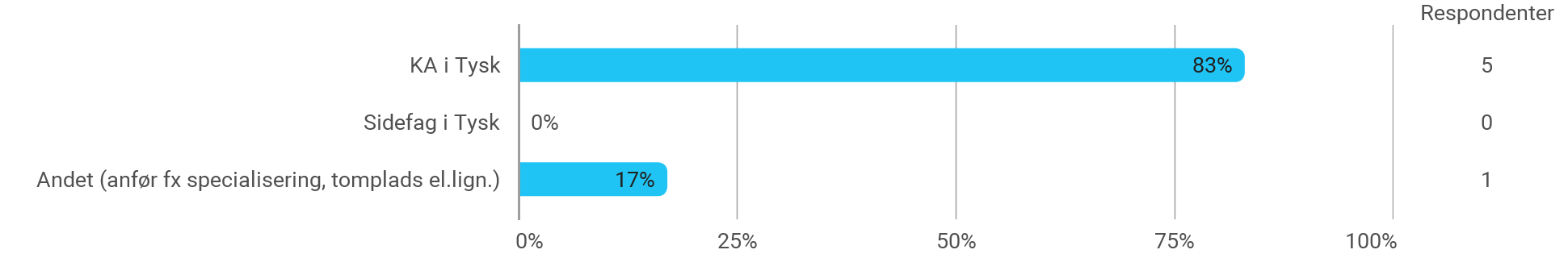 Hvilken uddannelse går du på på dette semester? - Andet (anfør fx specialisering, tomplads el.lign.)specialePå hvilket semester har du fulgt undervisningen?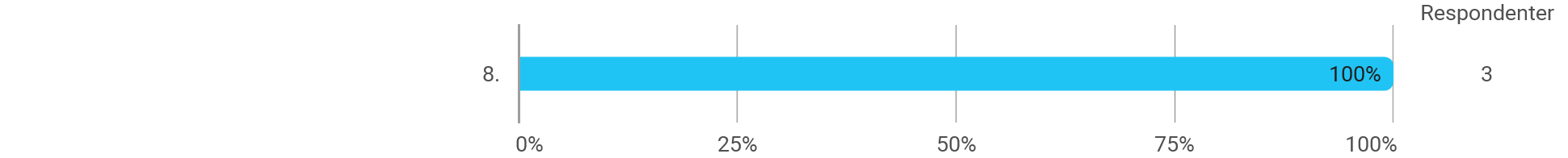 Hvilke af følgende kurser har du fulgt?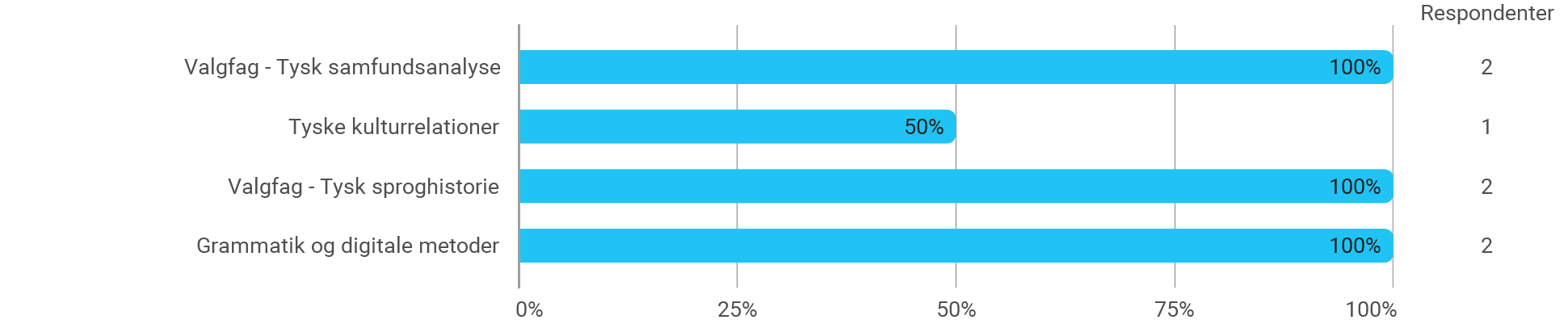 Valgfag - Tysk sproghistorie: Kender du læringsmålene for kurset?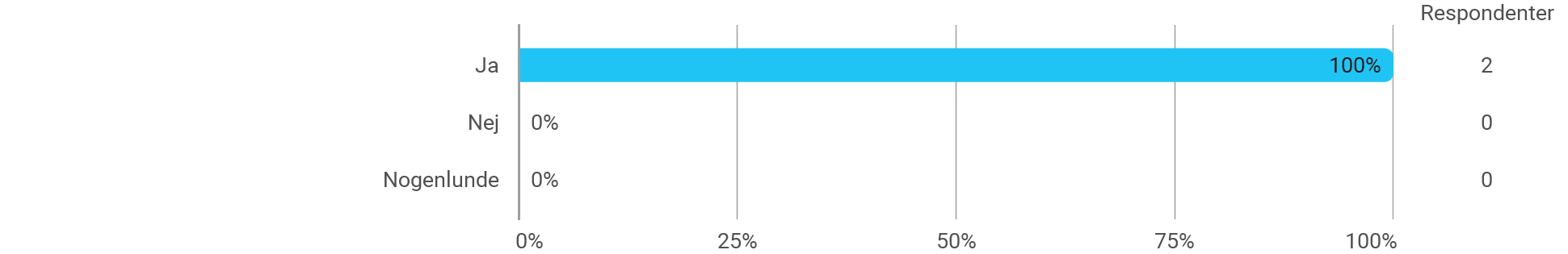 Valgfag - Tysk sproghistorie: Jeg har alt i alt i gennemsnit (inkl. undervisning, kursusforberedelse osv.) pr. uge på dette kursus brugt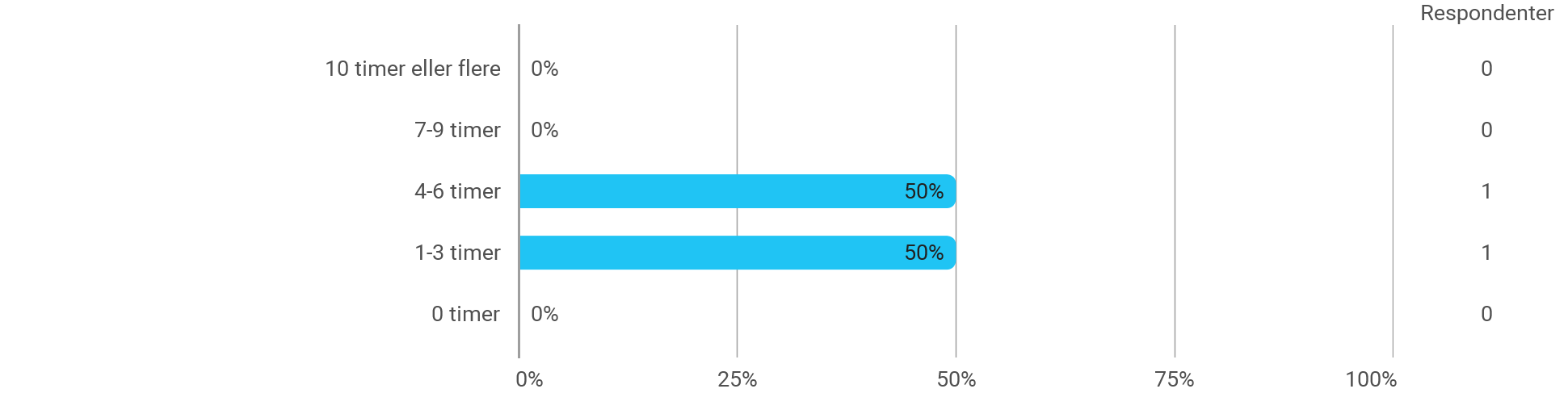 Valgfag - Tysk sproghistorie: Kursets niveau var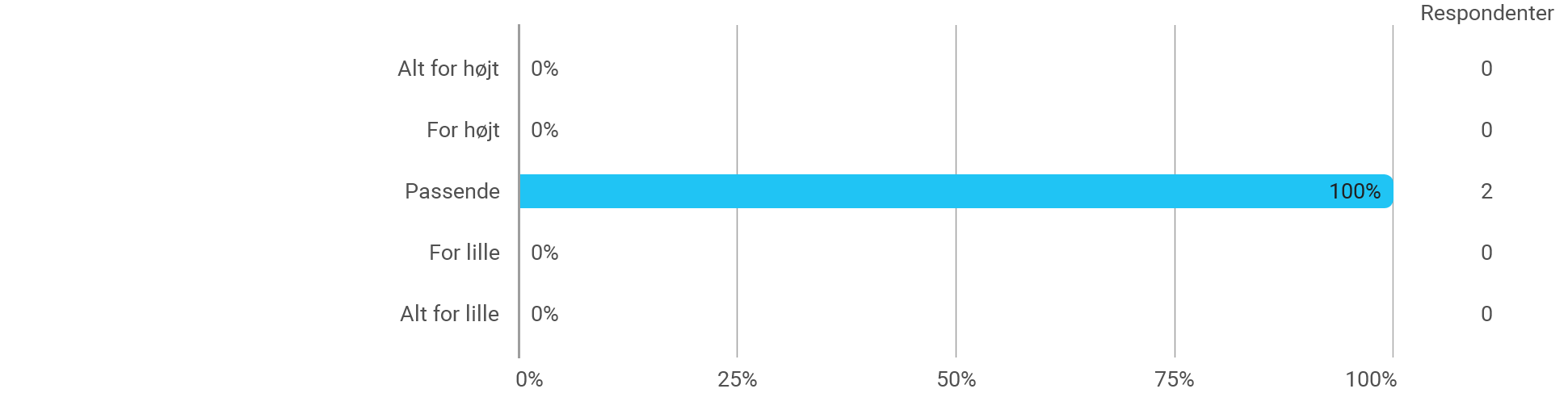 Valgfag - Tysk sproghistorie: Kursets omfang var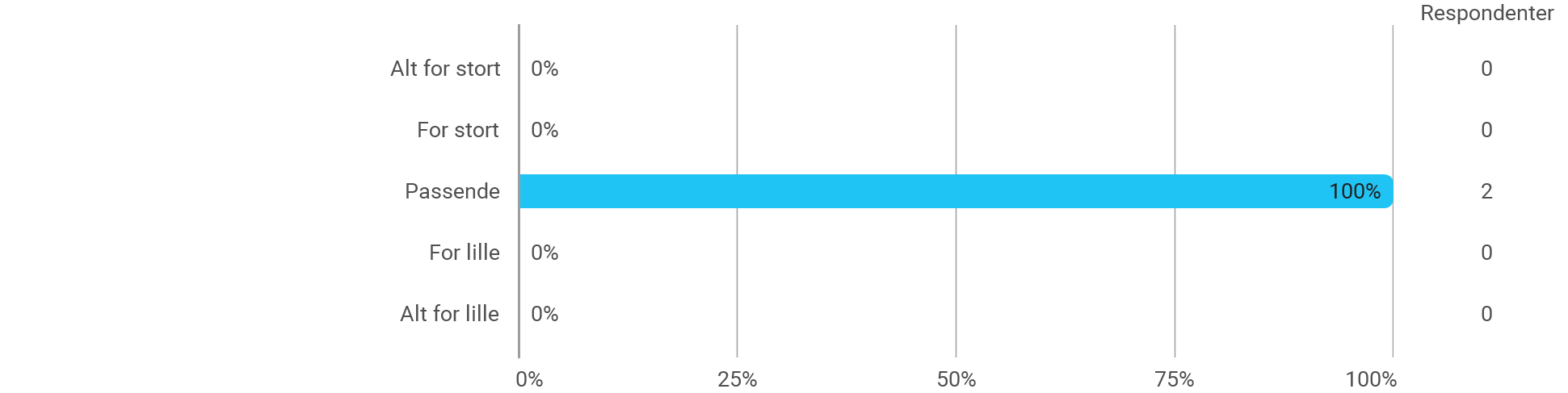 Valgfag - Tysk sproghistorie: Læringsmålene og krav til prøver og eksamen blev klart formuleret og kommunikeret.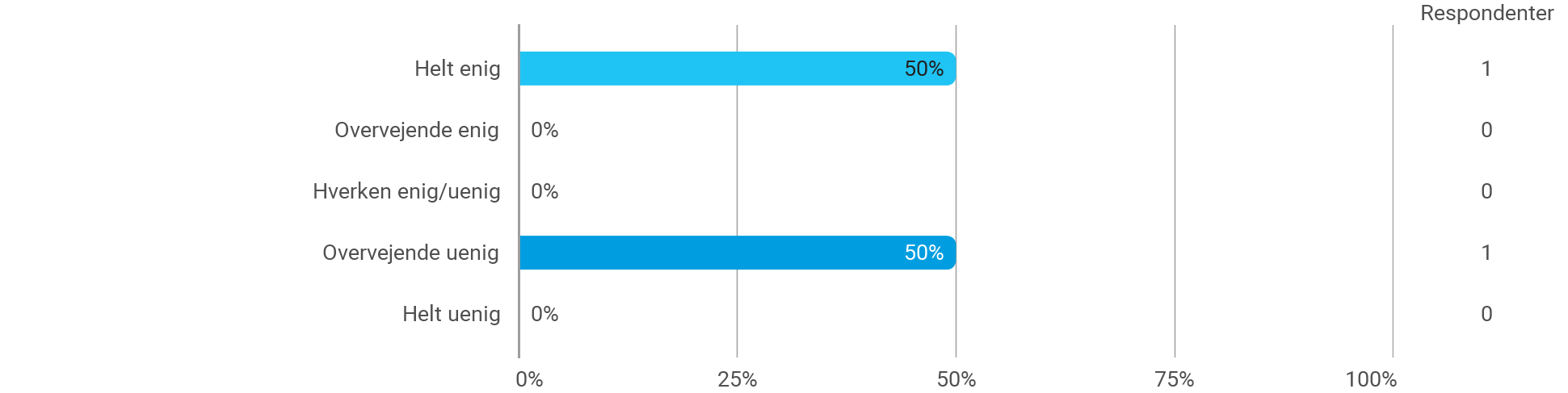 Valgfag - Tysk sproghistorie: Undervisningsforløbet har alt i alt givet mig et godt læringsudbytte i forhold til læringsmålene.Valgfag - Tysk sproghistorie: Kursusmaterialet (litteratur, opgaver, cases etc.) understøttede min læreproces.Valgfag - Tysk sproghistorie: Formidlingen af stoffet understøttede min læring.Tyske kulturrelationer: Kender du læringsmålene for kurset?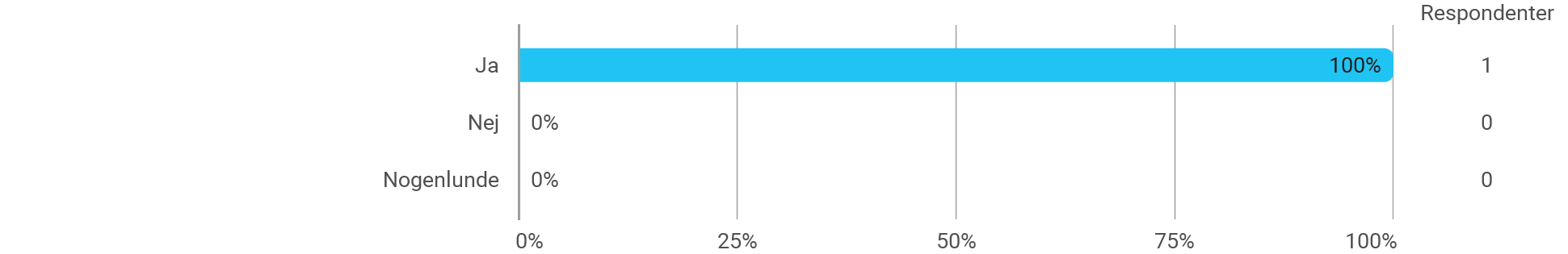 Tyske kulturrelationer: Jeg har alt i alt i gennemsnit (inkl. undervisning, kursusforberedelse osv.) pr. uge på dette kursus brugt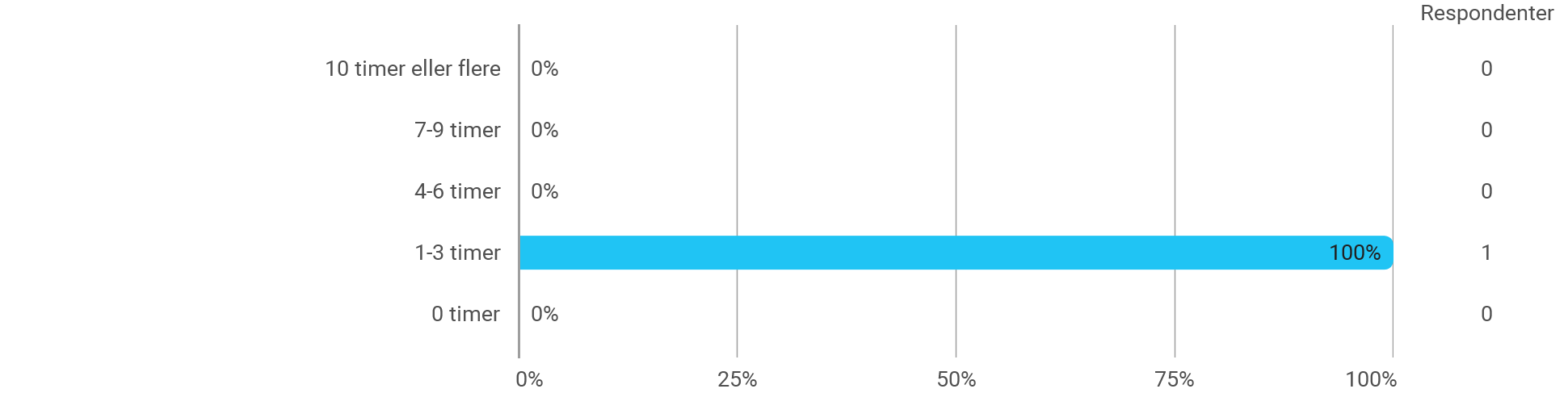 Tyske kulturrelationer: Kursets niveau var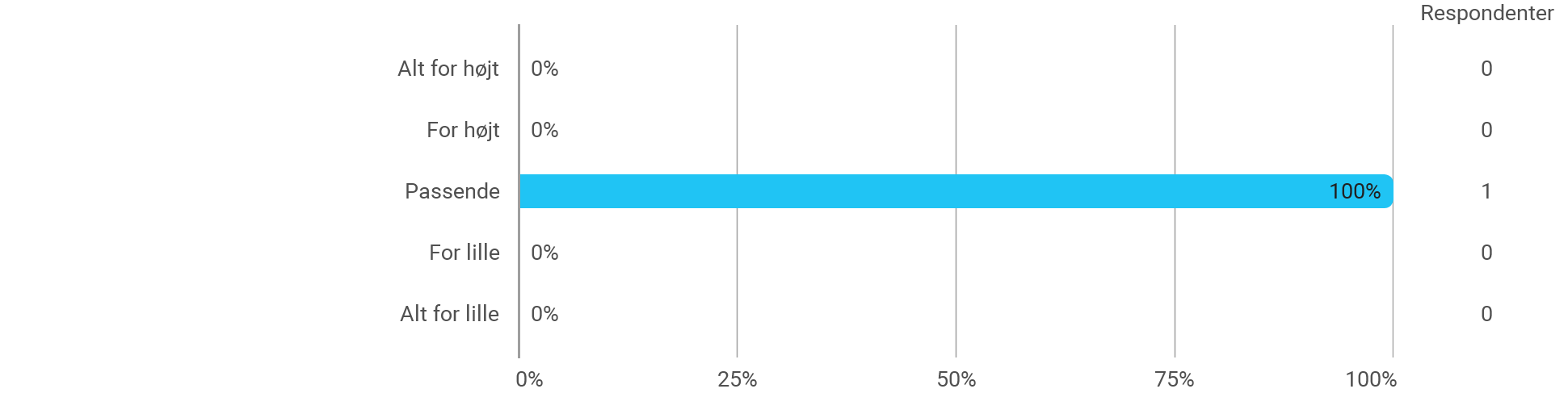 Tyske kulturrelationer: Kursets omfang var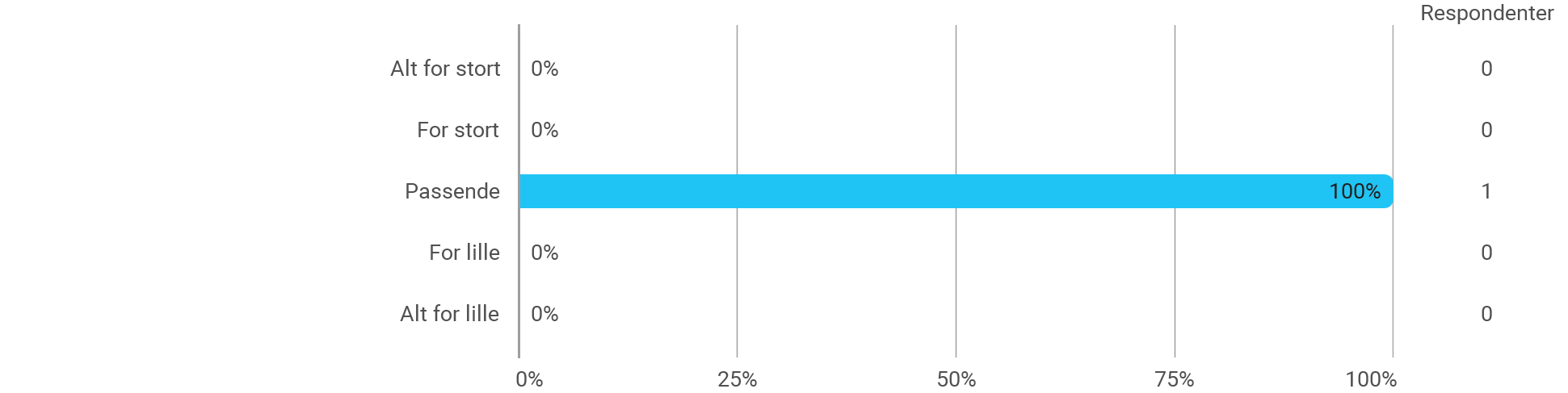 Valgfag - Tysk samfundsanalyse: Kender du læringsmålene for kurset?Valgfag - Tysk samfundsanalyse: Jeg har alt i alt i gennemsnit (inkl. undervisning, kursusforberedelse osv.) pr. uge på dette kursus brugtValgfag - Tysk samfundsanalyse: Kursets niveau varValgfag - Tysk samfundsanalyse: Kursets omfang varValgfag - Tysk samfundsanalyse: Læringsmålene og krav til prøver og eksamen blev klart formuleret og kommunikeret.Tysk samfundsanalyse: Undervisningsforløbet har alt i alt givet mig et godt læringsudbytte i forhold til læringsmålene.Valgfag - Tysk samfundsanalyse: Kursusmaterialet (litteratur, opgaver, cases etc.) understøttede min læreproces.Valgfag - Tysk samfundsanalyse: Formidlingen af stoffet understøttede min læring.Grammatik og digitale metoder: Kender du læringsmålene for kurset?Grammatik og digitale metoder: Jeg har alt i alt i gennemsnit (inkl. undervisning, kursusforberedelse osv.) pr. uge på dette kursus brugt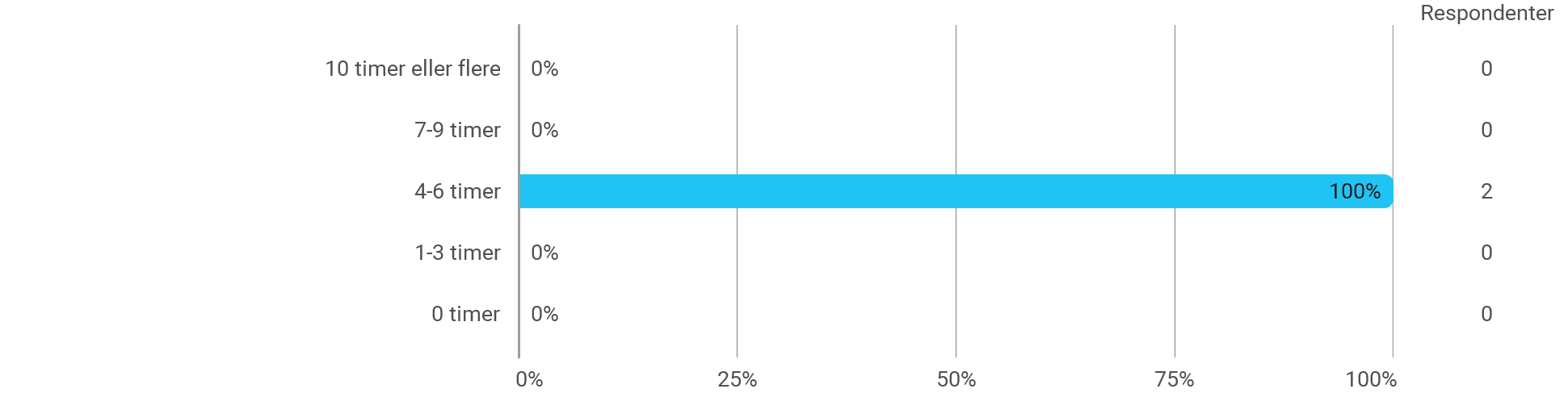 Grammatik og digitale metoder: Kursets niveau varGrammatik og digitale metoder: Kursets omfang varGrammatik og digitale metoder: Læringsmålene og krav til prøver og eksamen blev klart formuleret og kommunikeret.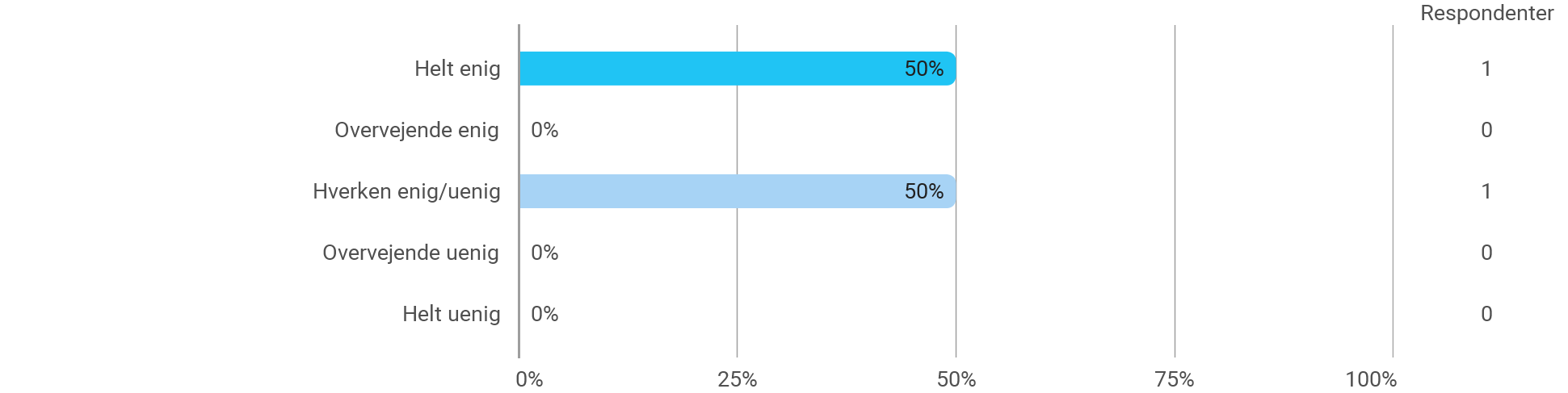 Grammatik og digitale metoder: Undervisningsforløbet har alt i alt givet mig et godt læringsudbytte i forhold til læringsmålene.Grammatik og digitale metoder: Kursusmaterialet (litteratur, opgaver, cases etc.) understøttede min læreproces.Grammatik og digitale metoder: Formidlingen af stoffet understøttede min læring.Samlet status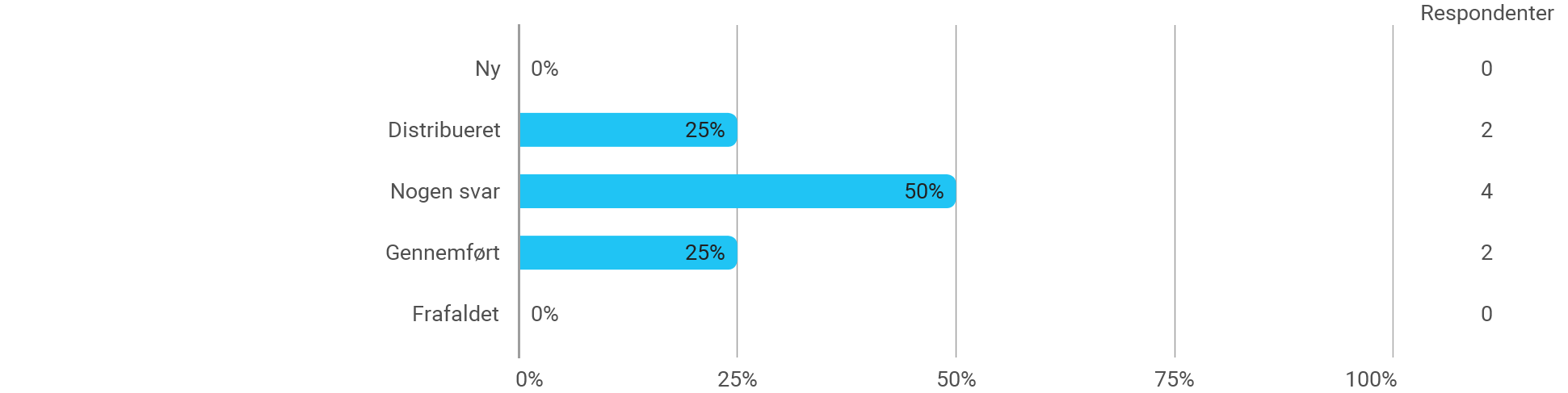 